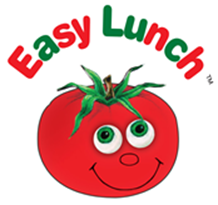 The Easy Lunch CompanySpecial Dietary Request formSCHOOL:CHILD’S NAME:						CHILD’S YEAR GROUP:DOES YOUR CHILD SUFFER FROM AN ALLERGY OR AN INTOLERANCE? PLEASE INDICATE WHICH BY CIRCLING THE WORD.PLEASE SELECT FROM THE FOLLOWING LIST THE FOODS YOUR CHILD CANNOT EAT:GLUTEN					SOYAWHEAT						EGG DAIRY						FISH (Please specify which)PLEASE LIST ANY OTHER FOOD/S YOUR CHILD CANNOT EAT WHICH ARE NOT LISTED ABOVE: YOU MUST PROVIDE A PASSPORT PHOTO IN ORDER TO MAKE A CARD SO YOUR CHILD CAN BE IDENTIFIED BY THE MEAL SERVERS YOU MUST PROVIDE A LETTER FROM YOUR DOCTOR OR A NUTRITIONIST TO SUPPORT YOUR REQUEST.  Please attach to this form.Once this information is received a date will be set for when your child can begin having hot lunches with us.  No Special Meals will be provided unless a signed form with the above information is received by The Easy Lunch Company.SIGNATURE……………………………………..	PRINT NAME………………………………	DATE………………….PARENT NAME………………………………	PARENT CONTACT NO…………………………………………..A copy of this form will be held by the Easy Lunch Company and the school and will be treated as confidential.  Your child’s Special Dietary meals will commence on: